Народно читалище „Св. св. Кирил и Методий – 1897” 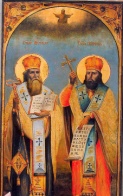 9550 с. Пчеларово, общ. Ген. Тошево, обл. Добричул. „Първа” №33б, тел. 0892201183                      О Т Ч Е Т    ЗА ДЕЙНОСТА НА НАРОДНО ЧИТАЛИЩЕ ,,СВ.СВ.КИРИЛ И МЕТОДИЙ-1897”с.ПЧЕЛАРОВО             За периода 01.01.2020г. до 31.12.2021гЦелите на НЧ,,Св.Св. Кирил и Методий-1897” е да бъде полезно във всички области на знание,информираност, развлекателни и образователни нужди.Да участваме в проекти и да търсим начини да обогатяваме библиотечния фонд.Читалището трябва да бъде сърцето и душата на селото ни.През изминалата година читалището развива следните дейности:-Библиотечна дейност, художествена самодейност и клубна дейност.Библиотечната дейност през 2020г.Библиотеката ни разполага с 11415тома със 144 тома повече спечелени по проект на МК-80 тома и дарение от 64 тома от Димитър Димитров. През отчетния период има 399 посещения и заети 330 библиотечни документи, регистрирани са 2 справки различни по жанр.Основната група читатели в нашата библиотека са над- 14 години техният брой е 48,а под 14 години са 28 на брой,поради това че учат в други населени места. Компютърната зала по програма ,,Фондация Глобални библиотеки – България” работи  добре Осигурихме достъп на три деца за онлайн обучение. По културен календар бяха заложени  мероприятия,но бяха направени само литературни кътове. Библиотеката със своите възможности участва в честването на дати годишнини от национално и местно значение.Бяха поднесени цветя и венци на руското гробче в чест на загиналите войници за освобождението на Добруджа. Поради епидемичната обстановка масовите мероприятия бяха отложени през месец мартПрез тази година се направи инвентаризация на книжния фонд  Друг вид дейност която развиваме е:Художествена самодейностПрез отчетната 2020г.функционират следните групиФолклорна група ,,Добруджански глас”Коледарска групаГрупите нямаха никакви участияПазим традициите и пресъздадохме обичаите:Бабин ден иТрифон зарезанна 27.януари  отбелязахме142г от освобождението на с.Пчеларово от Турско робство-.Тържествено бе отбелязан и  3.03.Националния празник на РБ. Друг вид дейност е клубната.За поредна година 21.декември бе отбелязан денят на младежта и християнското семейство.Благотворително се раздава на болни и немощни хора пакетирани хранителни продукти В този отчет освен към прекия екип на организацията изказваме изключителната си благодарност на доброволките които са съпричастни към читалището и не на последно място на спонсорите които осигуриха средствата за продуктите. Финансови средства от бюджета за 2020г.През изминалата година Читалището работи по утвърдени субсидии, отпуснати от държавния и общинския съвет Държавна субсидия за 2020е на стойност   – 20880.00лв – за заплатиОбщинска субсидия   за 2020 е на стойност  -   4529.00лв – за дофинансиране на заплатите,работно облекло,ДМС, абонамент и интернетФинансови постъпления/рента/                     -    4000.00лв                           /членски внос/                     -        60.00лвСъгласно ЗНЧ читалището представя ежегодно пред кмета но Общината финансов отчет за изразходените средства през предходната годинаМатериална база:Можем с радост да отбележим че днес материалната база е в много добро състояние . през 2017г. се отремонтира покрива на читалището,смени се дограмата на кино салона и на целият първи етаж.През2018година -смяна на дограмата на библиотеката,галерия,гримьорни и тоалетни.Освежаване и поставяне на ламинат на библиотеката и галерията.На всички картини бе сменено паспартуто.през 2019г. цялостен ремонт на кино салона и гримьорните със средства от читалището поставихме щори в библиотеката,галерията,фоайето и клуба на жената.2020г.-Подменени бяха вратите на клуба на жената, на кухненския бос,на тоалетната, на етнографската сбирка и мини сцена пред читалището. И всичко това стана благодарение на настояването на ЧН,кмета Антон Атанасов и най вече доброто отношение и внимание на Г-н Валентин Димитров и Общински съветЧиталищно настоятелство:Неможем да отминем и работата на Читалищното настоятелство.Въпреки тежката обстановка в страната редовно се провеждат заседания и се решават неотложни въпроси свързани с работата на читалището.. 